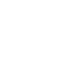 НОВООДЕСЬКА МІСЬКА РАДАМИКОЛАЇВСЬКОЇ ОБЛАСТІР І Ш Е Н Н ЯКеруючись пунктом 34 частини 1 статті 26 Закону України «Про місцеве самоврядування в Україні», відповідно статей 12, 93, 96, 124-126, абзацу 12 частини 2 ст. 134, 186 Земельного кодексу України, пункту 24 Перехідних Положень Земельного кодексу України,  статей 4, 5, 17, 24, 25 Закону України «Про оренду землі»,  Закону України «Про землеустрій», Закону України «Про державну реєстрацію речових прав на нерухоме майно та їх обтяжень», розглянувши клопотання представника ТОВ «ЮТК» Кисельова С.А. про затвердження проекту землеустрою щодо відведення земельної ділянки ТОВ «Юкрейн Тауер Компані» для розміщення та експлуатації об’єктів і споруд телекомунікацій за адресою: Миколаївська область, Миколаївський район, місто Нова Одеса в районі вулиці Леваневського,  міська рада В И Р І Ш И Л А : Затвердити Проект землеустрою щодо відведення земельної ділянки ТОВ «Юкрейн Тауер Компані» для розміщення та експлуатації об’єктів і споруд телекомунікацій, розташованої за адресою: Миколаївська область, Миколаївський район, м. Нова Одеса в районі вулиці Леваневського.Надати ТОВ «ЮТК» (код ЄДРПОУ 44281999) в оренду строком на 10 років земельну ділянку площею 0,0050 га (кадастровий номер 4824810100:01:001:0003) для розміщення та експлуатації об’єктів і споруд телекомунікацій (код КВЦПЗ 13.01), розташовану за адресою: Миколаївська область, Миколаївський район, м. Нова Одеса в районі вулиці Леваневського.Встановити орендну плату в розмірі 12 % від нормативної грошової оцінки земельної ділянки, з обов’язковою щорічною індексацією відповідно чинного законодавства.Зобов’язати ТОВ «ЮТК» укласти договір оренди землі та зареєструвати право оренди на земельну ділянку в порядку, визначеному  чинним законодавством.Контроль за виконання цього рішення покласти на постійну комісію  міської ради з питань аграрно-промислового розвитку та екології.Міський голова						Олександр ПОЛЯКОВВід 18.08.2023 р. № 17м. Нова Одеса         XХVІI (позачергова) сесія восьмого скликанняПро затвердження проекту землеустрою щодо відведення та надання в оренду ТОВ «ЮТК» земельної ділянки для будівництва та експлуатації споруди електрозв’язку